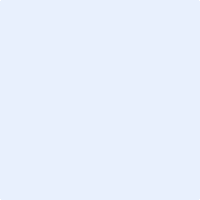 NameTitleCompanyAddress 1Address 2Address 3  Dear Mr / Mrs NameRE:	Project Name – This letter is in reference to [INSERT PROJECT NAME] and is intended to inform you of our intent to award to your organization [ENTER AWARDEE NAME] for the scope of work defined as [DEFINE SCOPE OF WORK].A contract will follow in the next [X] business days, however, in the interim please begin preparing the following documents:Subcontractor Startup Documentation [CLARIFY SAFETY DOCUMENTS YOU NEED]Subcontractor Safety PlanSubcontractor ScheduleSubmittals ScheduleWe thank you for your efforts to date in this project and look forward to a successful project to you and your team. Yours truly,NameTitle